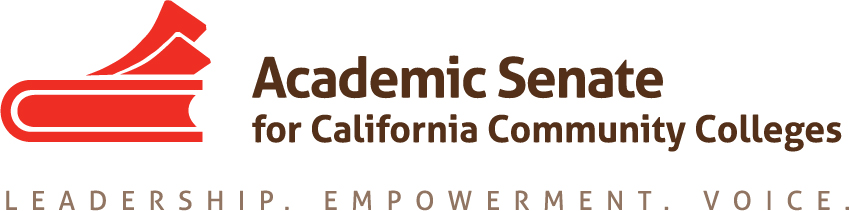 ACADEMIC SENATE FOR CALIFORNIA COMMUNITY COLLEGESAREA A MEETINGMINUTESFriday, March 24th, 201710:00 - 3:00 (Continental Breakfast at 9:30)Modesto Junior College435 College Ave, Modesto Ca.Welcome and IntroductionsApproval of the Fall 2016 MinutesFall, 2017 meeting – Sierra CollegeMerced College and College of the Sequoias volunteered to host the next area meetings.Resolutions  Resolutions process overview – ASCCC Resolutions Committee members provided an overview of the Resolutions Process for the Spring Plenary Process.Review and discussion of pre-session resolutions – Review and discussion of current resolutions took place. It was decided not send any amendments forward at this time. There was also discussion regarding the development of any new Area A resolutions.Reports (given during lunch)ASCCC and Statewide Updates was provided by ASCCC Vice President John StanskasBudgetAccreditationBoard of Governors UpdatesASCCC Foundation ReportReports From Colleges – the colleges provided updates about their local senates.AnnouncementsFall PlenaryFall Regional meetings   Adjournment – See you at plenary!CCCConfer Call-in Information was provided.